SMLOUVY O DODÁVCE A IMPLEMENTACI SYSTÉMU MANAGEMENTU
BEZPEČNOSTI INFORMACÍ A POSKYTOVÁNÍ SLUŽEBTímto dodatkem se mění SMLOUVA O DODÁVCE A IMPLEMENTACI SYSTÉMU MANAGEMENTU BEZPEČNOSTI INFORMACÍ A POSKYTOVÁNÍ SLUŽEB č. RCS-2019-Z202 uzavřená dne 5.3.2020 mezi smluvními stranami:(dále jen „Objednatel")Společnost AUTOCONT a.s. zapsána v obchodním rejstříku u Krajského soudu v Ostravě, sp. zn. B 11012.Společnost AEC a.s. zapsána v obchodním rejstříku u Městského soudu v Praze, sp. zn. B 25070.(dále jen „Poskytovatel")PREAMBULESmluvní strany tohoto Dodatku č. 2 (dále jen „Dodatek č. 2") spolu dne 05. 03. 2020 uzavřely „Smlouvu o dodávce a implementaci systému managementu bezpečnosti informacía poskytování služeb" včetně jejích šesti (6) příloh (dále jen „Smlouva"), která vzešla z otevřeného řízení na veřejnou zakázku s názvem „Implementace systému managementu bezpečnosti informací pro nemocnice Zlínského kraje" (dále jen „Zadávací řízení" a „Veřejná zakázka"), ve znění Dodatku č. 1 ze dne 10.03.2020 (dále jen „Dodatek č. 1").Při realizaci Fáze 1 předmětu Smlouvy ve smyslu odst. 3.3 Smlouvy byly zjištěné následující skutečnosti:Smluvní strany zjistily, že příloha Smlouvy č. 1 - Technické požadavky na předmět plnění, ve znění Dodatku č. 1 obsahuje nesprávné číslování článků a obsahu tohoto dokumentu. Záměrem smluvních stran je zkorigovat číslování článků a obsahu dokumentu tak, aby toto bylo zcela v souladu se zněním dokumentu, který byl součástí zadávacích podmínek Veřejné zakázky. Pro vyloučení jakýchkoli pochybností smluvní strany potvrzují, že příloha Smlouvy č. 1 - Technické požadavky na předmět plnění zůstává po obsahové stránce nezměněna.Usnesením Vlády České republiky č. 194 ze dne 12.03.2020 byl na území České republiky vyhlášen nouzový stav v souvislosti s prokázáním výskytu koronaviru (označovaný jako SARS CoV-2) (dále jen „nouzový stav"). V rámci nouzového stavu byla vydána další mimořádná opatření, zejména mimořádné opatření Ministerstva zdravotnictví ze dne 23.03.2020 č. j. MZDR 12745/2020-1/M1N/KAN o omezení volného pohybu osob s účinností od 24.03.2020 a dále mimořádné opatření Ministerstva zdravotnictví ze dne 06.04.2020 č. j. MZDR 15190/2020-4/MIN/KAN. Výše uvedená mimořádná opatření, ale i další právní akty související s mimořádnými preventivními opatřeními k ochraně obyvatelstva a prevenci nebezpečí vzniku a rozšíření onemocnění COVID-19, významně omezily schopnost Objednatele poskytovat řádnou a nezbytnou součinnost Poskytovateli v rámci realizace předmětu plnění Smlouvy ve smyslu odst. 14.2 Smlouvy, a to i vzhledem k tomu, že Objednatel je součástí páteřního systému poskytovatelů zdravotní péče v České republice a největší komplexní/centrovou nemocnicí ve Zlínském kraji. I přes výše uvedené skutečnosti, Objednatel i Poskytovatel zareagovali na vzniklou situaci tak, aby maximálně omezili dopad výše uvedených opatření na Ihúty plnění dle Smlouvy a předmět plnění Smlouvy.Vzhledem k výše uvedenému Objednatel a Poskytovatel tímto Dodatkem č. 2výslovně vymezují období, ve kterém nebyl Objednatel ze shora uvedených objektivních důvodů schopen Poskytovateli poskytnout součinnosti v rámci plnění Fáze 1 Smlouvy (§ 1975 OZ),s odkazem na shora uvedené objektivní skutečnosti a nemožnost realizovat plošná školení uživatelů v důsledku mimořádných opatření proti rozšíření onemocnění COVID-19 se smluvní strany dohodly na alternativním provedení školení formou e-learningu.Objednatel a Poskytovatel přílohou č. 1 tohoto Dodatku č. 2, kterou je Komparační tabulka kapitol (dále jen „Tabulka"), vysvětlují odchylky v číslování článků a obsahu Přílohy č. 1 Smlouvy - Technické požadavky na předmět plnění. Dále smluvní strany prohlašují, že předmět plnění dle přílohy č. 1 Smlouvy - Technické požadavky na předmět plnění zůstává po obsahové stránce nezměněn a Tabulka slouží jako vysvětlující nástroj pro smluvní strany k formální přehlednosti předmětu plnění..Smluvní strany uvádějí, že Objednatel ve smyslu odst. 14.2 Smlouvy v období od 23.03.2020 do 14.04.2020 nezajistil Poskytovateli řádnou součinnost v rámci plnění Fáze 1 Smlouvy a plnění Fáze 1 tak nemohlo být Poskytovatelem v uvedeném období řádně realizováno. S ohledem na uvedené bude ve Fázi 1 zohledněno prodlení Objednatele v délce 23 dnů a Fáze 1 bude dokončena ve stanovené lhůtě 40 dnů, která uplyne k datu 07. 05. 2020.Školení uživatelů ve smyslu odst. 4.1. Přílohy č. 1 - Technické požadavky na předmět plnění bude provedeno prostřednictvím e-learningového školení přes IS KNTB Scholasticus, jehož obsah Poskytovatel poskytne ve lhůtě dle předchozího odstavce.II.V ostatním zůstává Smlouva beze změny.Smluvní strany uvádějí, že tento Dodatek č. 2 nezakládá podstatnou změnu závazku ve smyslu ust. § 222 odst. 3 zákona č. 134/2016 S., o zadávání veřejných zakázek, ve znění pozdějších předpisů.Dodatek č. 2 je vyhotoven ve čtyřech stejnopisech a každá ze smluvních stran obdrží po dvou stejnopisech Dodatku č. 2 s platností originálu.Dodatek č. 2 nabývá platnosti dnem podpisu obou smluvních stran a účinnosti dnem jeho uveřejnění prostřednictvím registru smluv ve smyslu zákona č. 340/2015 Sb., o zvláštních podmínkách účinnosti některých smluv, uveřejňování těchto smluv a o registru smluv (zákon o registru smluv), ve znění pozdějších předpisů.Součástí Dodatku č. 2 je Příloha č. 1 - Komparační tabulka kapitolVe Zlíně dne:07.05.2020	Ve Zlíně dne: 07.05.2020MUDr. Radomír Maráček				xxxxxxxxxxxxxxxxxxxxxxxxZa objednatele:					Za poskytovatele:předseda představenstva			na základě plné moci – AUTOCONT a.s.Podpis:Ing. Petr Liškář, MBAčlen představenstvaEVROPSKÁ UNIEEvropský fond pro regionální rozvoj Integrovaný regionální operační programPodpis:xxxxxxxxxxxxxxxxxxxxna základě plné moci - AEC a.s.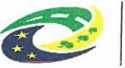 Interní. * • * *EVROPSKÁ UNIEEVROPSKÁ UNIE* *Evropský fond pro regionální rozvoj*** ♦ *Integrovaný regionální operační program	"Dodatek č. 2Objednatel:Krajská nemocnice T. Bati, a. s.se sídlem:Havlíčkovo nábřeží 600, 762 75 Zlínzastoupen:MUDr. Radomír Maráček, předseda představenstva a Ing. Petr Liškář, MBA, člen představenstvaIČO:27661989DIČ:CZ27661989zapsána v obchodním rejstříku u Krajského soudu v Brně, sp. zn. B4437Poskytovatel:ZLKSEC Společnost založená podle § 2716 zákona č. 89/2012 Sb., občanský zákoník, věznění pozdějších předpisů (dále jen „OZ")AUTOCONT a.s.	AEC a.s.se sídlem:Hornopolní 3322/34	Voctářova 2500/20a702 00 Ostrava	180 00 Praha 8IČO:04308697	26236176DIČ:CZ04308697	CZ26236176zastoupen:xxxxxxxxxxxxx, na základě plné moci - AUTOCONT a.s. xxxxxxxxxxxxxxx na základě plné moci - AEC a.s.* * * * *EVROPSKÁ UNIEEVROPSKÁ UNIE* *Evropský fond pro regionální rozvoj* ** . *Integrovaný regionální operační program	* * * ■* *EVROPSKÁ UNIEEVROPSKÁ UNIEA	*Evropský fond pro regionální rozvoj••* ** • *Integrovaný regionální operační program	*